EGRESOS HOSPITALARIOSAÑO: 2020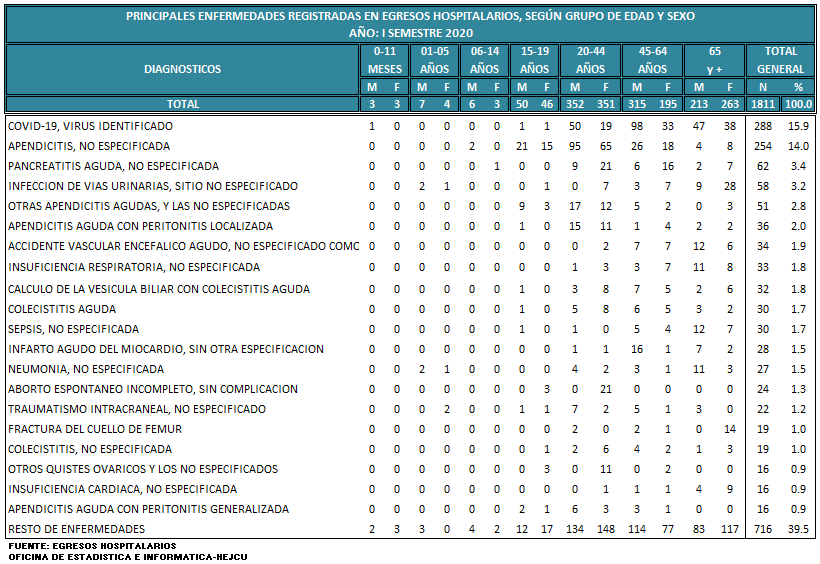 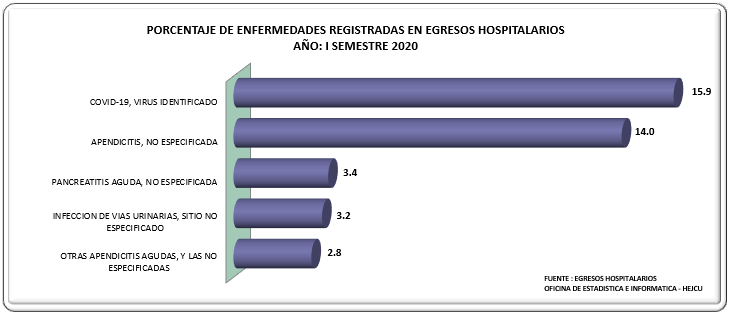 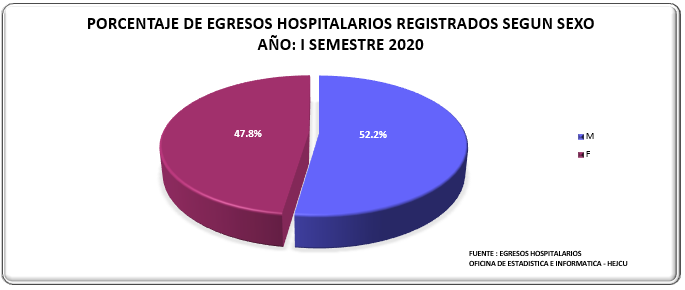 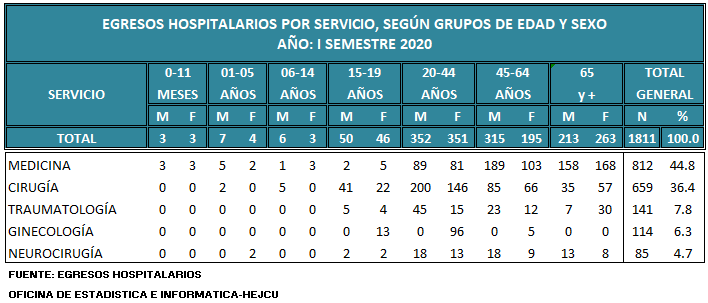 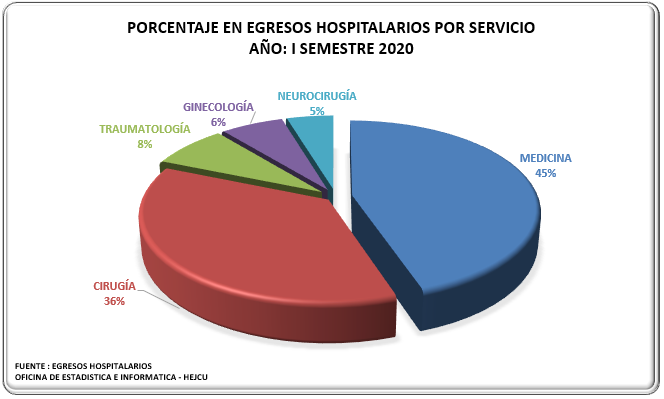 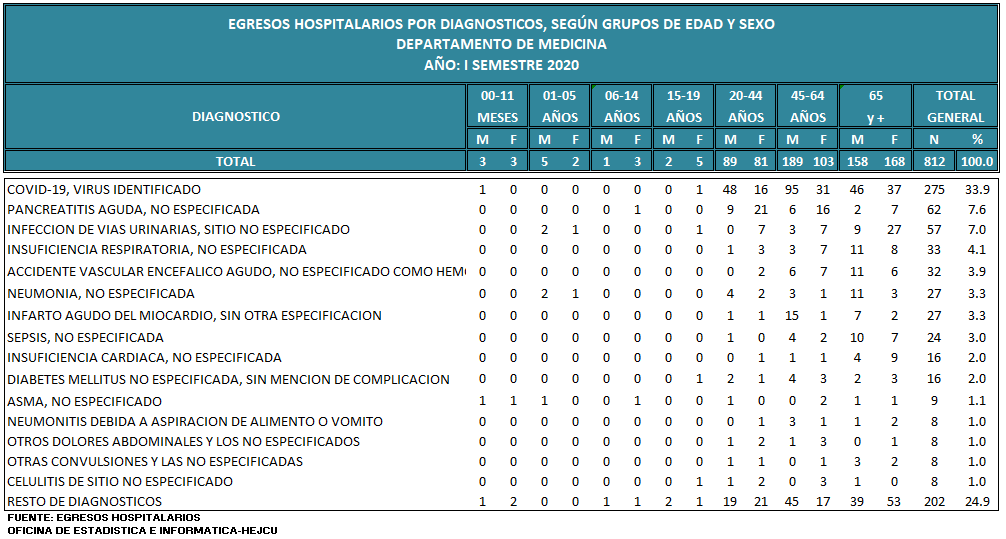 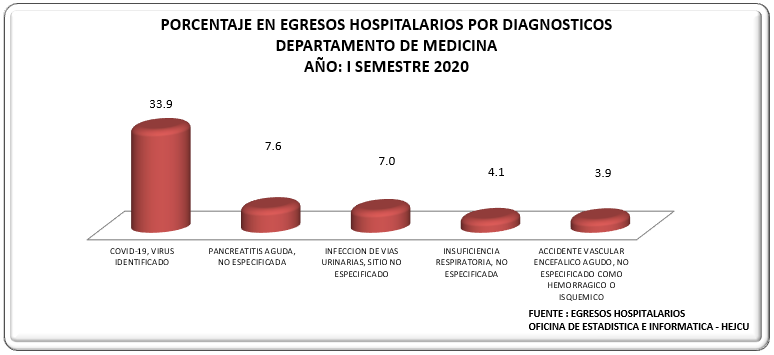 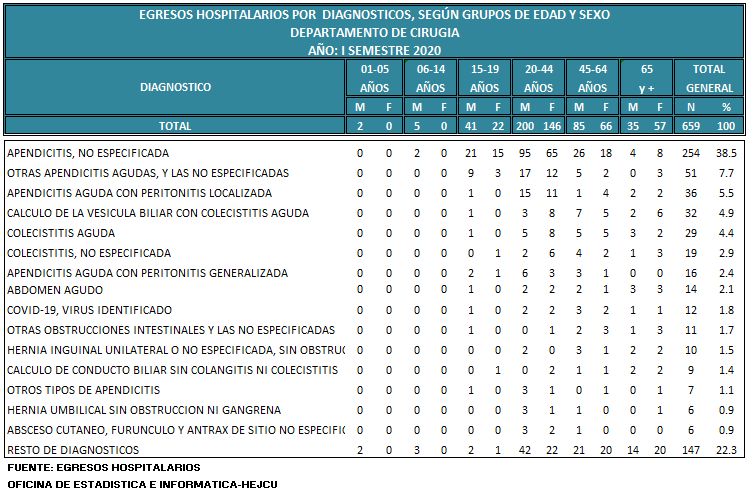 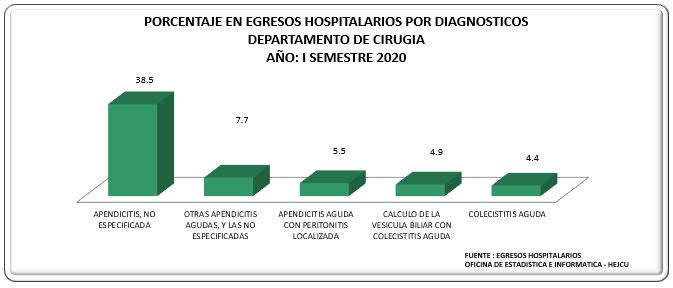 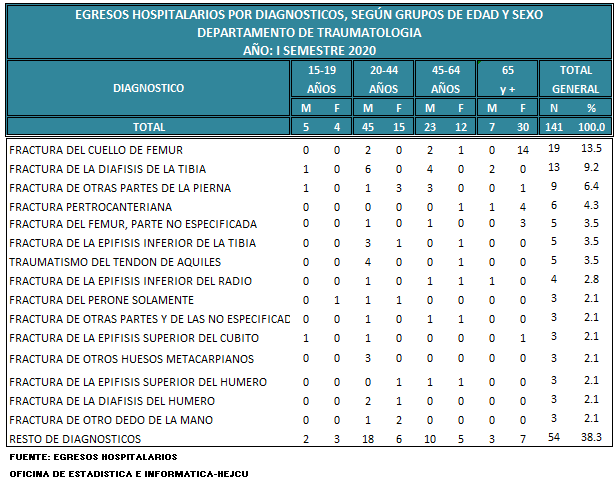 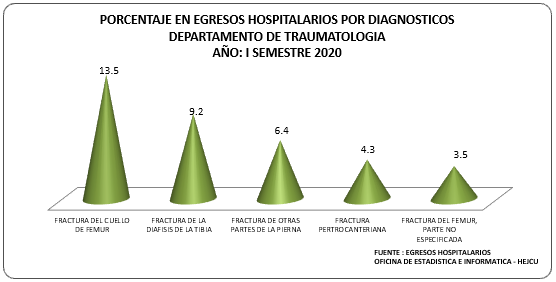 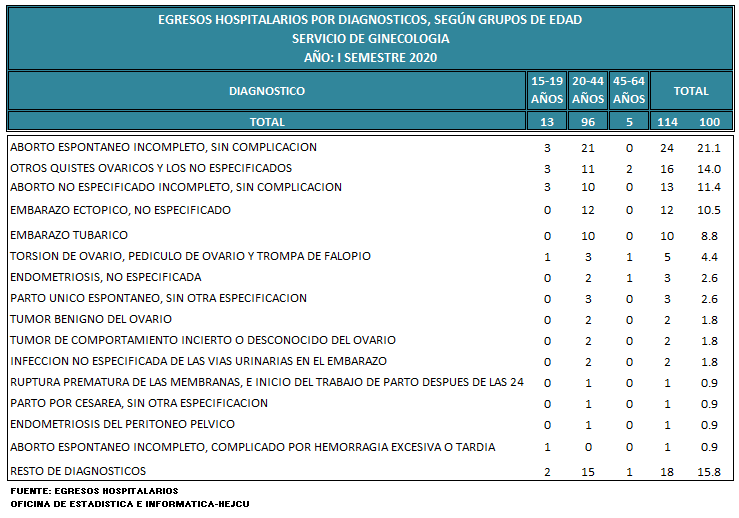 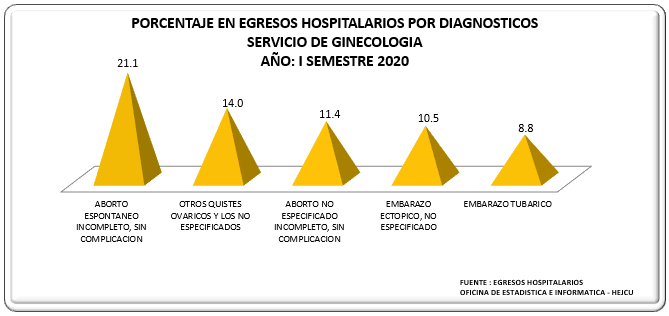 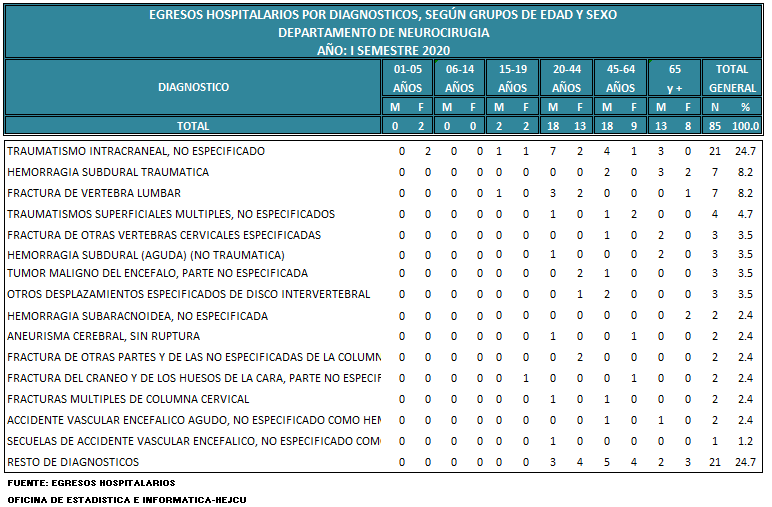 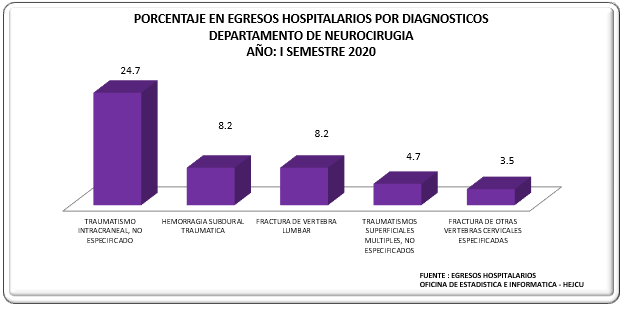 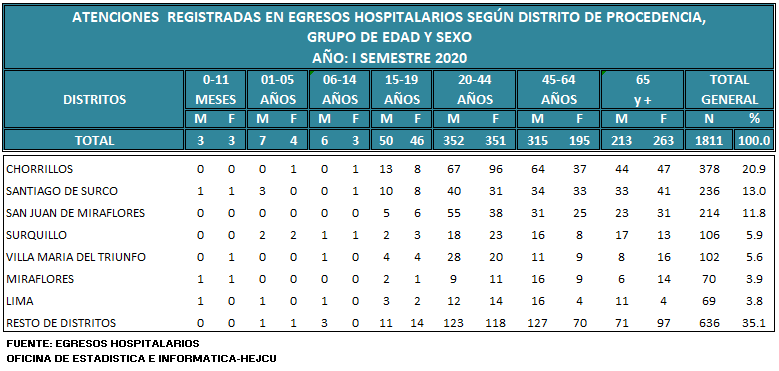 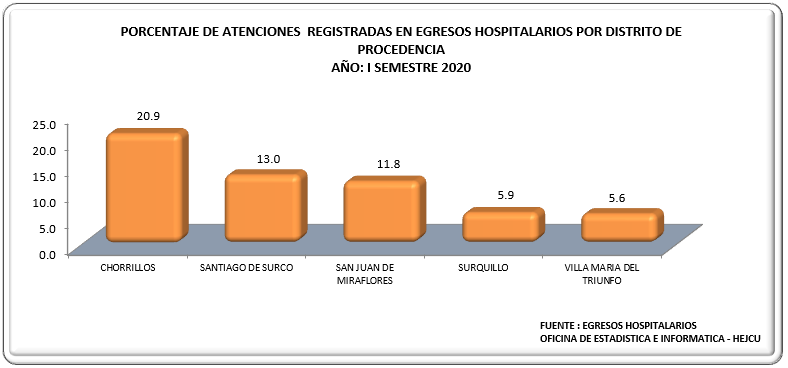 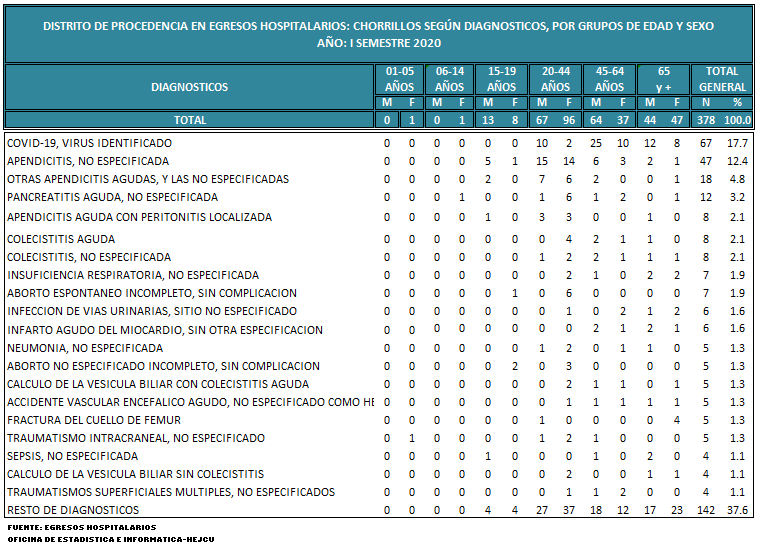 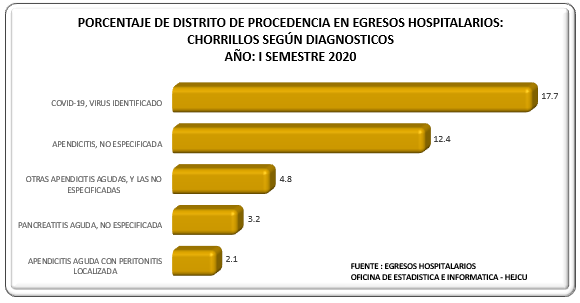 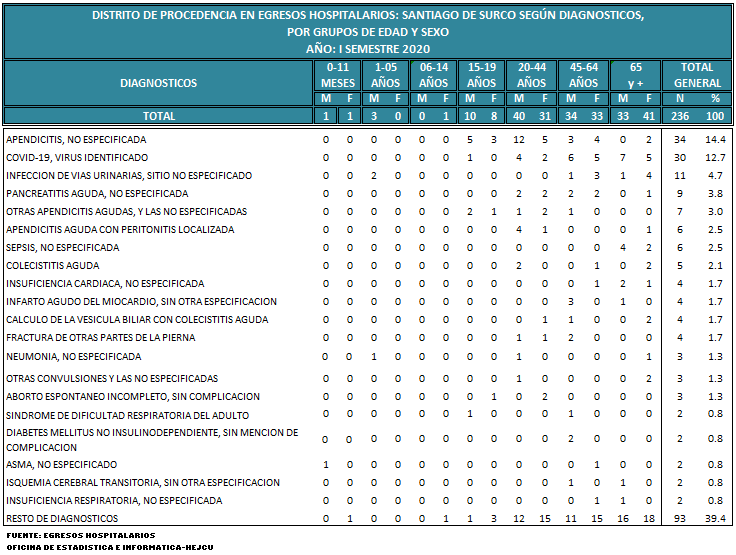 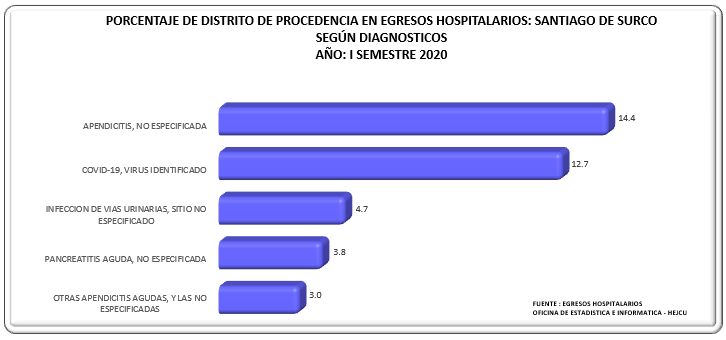 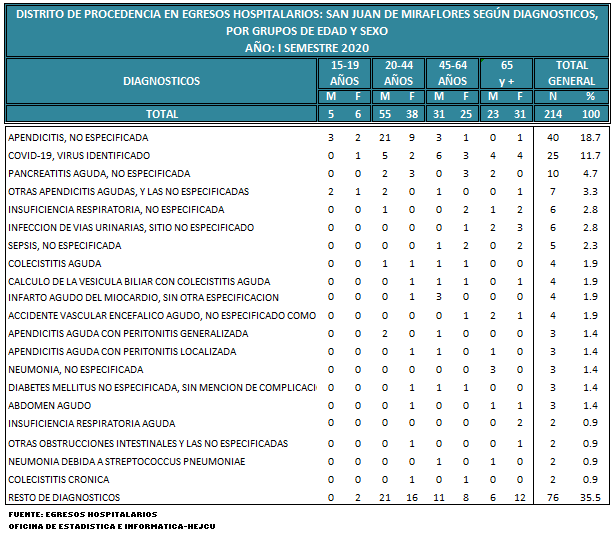 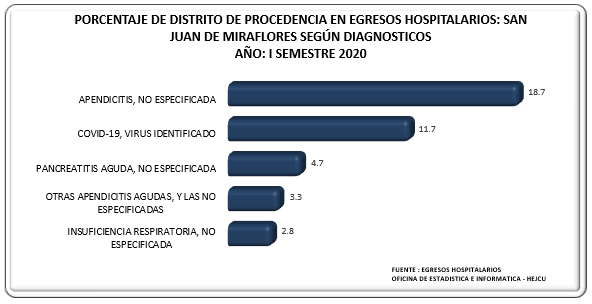 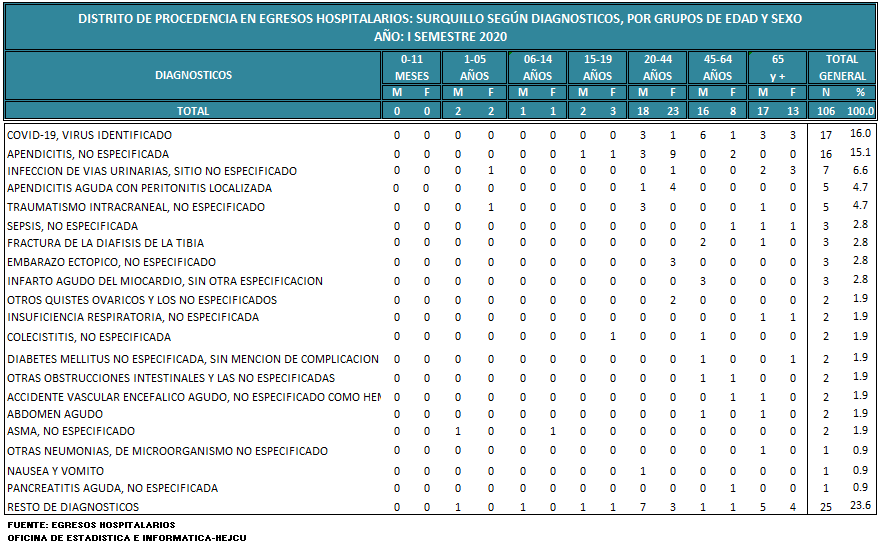 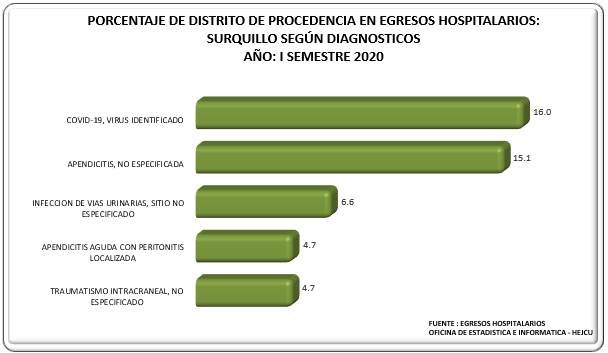 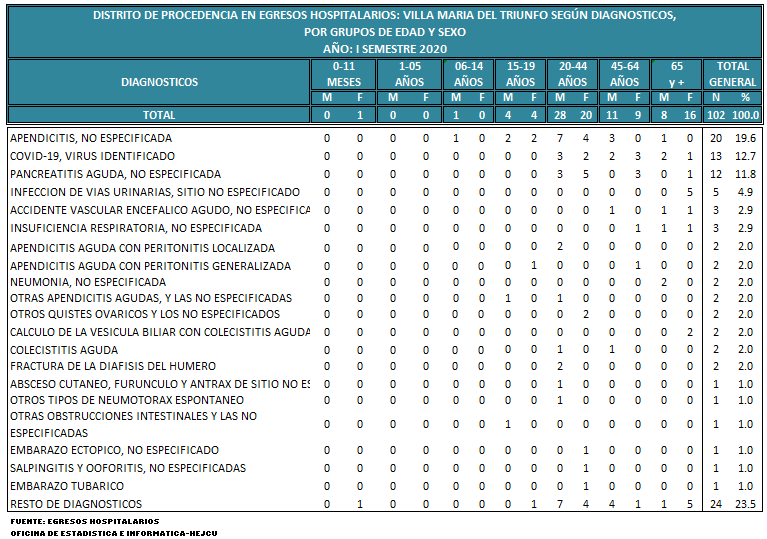 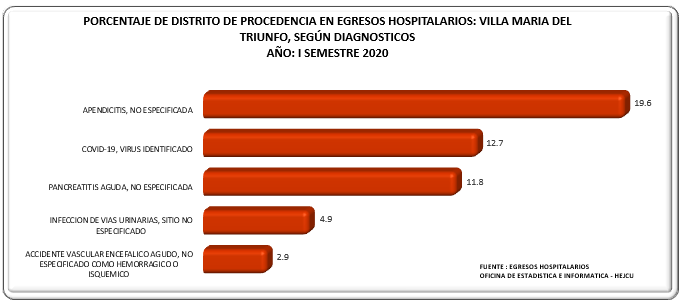 